Publicado en Madrid el 12/03/2019 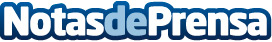 DHL y el Campeonato ABB FIA Formula E celebran juntos sus hitos más importantesLa 50ª carrera en la historia de la Fórmula E se ha llevado a cabo en Hong Kong el pasado 10 de marzo. Las series de carreras de esta temporada utilizan, por primera vez, el coche de segunda generación. Además DHL celebra este año su 50 aniversario y organiza el concurso para fans "50 Moments that Delivered". El ganador asistirá al E-Prix de Nueva YorkDatos de contacto:Noelia Perlacia915191005Nota de prensa publicada en: https://www.notasdeprensa.es/dhl-y-el-campeonato-abb-fia-formula-e-celebran_1 Categorias: Internacional Logística Otros deportes Consumo http://www.notasdeprensa.es